ОГОЛОШЕННЯ 
про проведення закупівлі через систему електронних закупівель1. Замовник:						1.1. Найменування: Центр комплексної реабілітації для осіб з інвалідністю Дніпровського району міста Києва1.2. Ідентифікаційний код за ЄДРПОУ: 426836561.3. Місцезнаходження:  02218, м. Київ, вул. Райдужна 511.4. Посадові особи замовника, уповноважені здійснювати зв’язок з учасниками: юрисконсульт Соколова Світлана Григорівна, контактний телефон (097)259-79-52, електронна пошта:  ckrdi@ukr.net.2. Розмір бюджетного призначення за кошторисом або очікувана вартість товару, роботи чи послуги:    2 000 000,00 грн. (два мільйона грн 00 коп ) з урахуванням ПДВ. 2.1. Крок зниження ставки, грн.: (0,5-3% очікуваної вартості) –  10 000,00 грн.3. Інформація про предмет закупівлі: 3.1. Найменування предмета закупівлі:   Renault Master L3H2 ІІІ покоління або еквівалент (спеціалізований автомобіль фургон з цільнометалевим кузовом переобладнаний для перевезення людей з обмеженими можливостями)   згідно  коду Код ДК 021-2015: 34110000-1 — Легкові автомобілі 3.2. Місце поставки товарів, виконання робіт чи надання послуг: 02218, м. Київ, вул. Райдужна 51.3.3. Кількість товарів або обсяг надання послуг:   1 одиниця.3.4. Строк поставки товарів або надання послуг:   31.12.2022 року.4. Основні умови договору: Додаток № 2 до запиту.5. Учасник повинен надати в сканованому вигляді у форматі pdf або jpg в складі своєї пропозиції наступні документи:- копію витягу або виписки з Єдиного державного реєстру юридичних осіб та фізичних осіб-підприємців;- копія свідоцтва про реєстрацію платника ПДВ або витягу з реєстру платників ПДВ (якщо Учасник є платником ПДВ) або платника єдиного податку (якщо Учасник є платником єдиного податку);- копію документу про якість (сертифікат якості або висновок державної санітарно-епідеміологічної служби на товар),  за підписом уповноваженої особи та завірений печаткою;- контактні данні компанії-учасника (з зазначенням реквізитів учасника, назви, коду ЄДРПОУ, місцезнаходження, поштової адреси, телефону, електронної адреси; відомостей про контактну особу (прізвище, ім’я, по-батькові, посада, контактний телефон);- цінову пропозицію відповідно до технічних вимог.6. Цінова пропозиція.Цінова пропозиція Учасника, оформлена на фірмовому бланку (за наявності) у відповідності до вимог Додатку №3 до цього Запиту, подається Учасником у вигляді сканованої копії у форматі pdf або jpg. В паперовому вигляді, завірена підписом та печаткою Учасника, надається Замовнику переможцем під час укладання договору про закупівлю.7. Інша інформація:Учасник, якого визнано переможцем закупівлі, під час укладання договору про закупівлю надає замовнику в паперовому вигляді за підписом та печаткою учасника наступні документи:копії документів, що підтверджують відповідність вимогам до кваліфікації учасників (відповідно до п. 5 Запиту);копія статуту (або іншого установчого документу), (за наявності);копію документу (за наявності), що підтверджує правомочність на укладення договору про закупівлю (копія виписки з протоколу засновників, або копія наказу про призначення, або довіреності, тощо);Додатки до Оголошення про проведення закупівлі через систему електронних закупівель:Додаток №1 - Технічні вимоги до товару.Додаток № 2 – Проект договору.Додаток № 3 – Форма цінової пропозиції.            Уповноваженна особа                                                    Світлана СОКОЛОВА    Додаток 1 Технічні, якісні та кількісні характеристикипредмета закупівліІнформація про необхідні технічні, якісні та кількісні характеристики предмета закупівлі - технічні вимоги до предмета закупівліКод ДК 021:2015: Код ДК 021-2015: 34110000-1 — Легкові автомобілі  (спеціалізований автомобіль для перевезення людей з обмеженими можливостями Renault Master L3H2  або еквівалент) ТЕХНІЧНА СПЕЦИФІКАЦІЯ:№ з/п	Найменування параметра	Технічні вимоги 	Марка, модель.	Renault Master ІІІ покоління, версія L3H2 1	                     Технічні характеристики автомобіля1.1	Привід FWD	Передній1.2	Задні колеса	Одинарні1.3	Повна маса, кг (не більше)	35001.4	Довжина /висота	L3 H21.5	Двигун (см3) / 2298 /МКП6	                     Габарити, мм1.6	Колісна база (не менше) 	43321.7	Довжина (не більше) 	61981.8	Ширина  з урахуванням зовнішніх дзеркал/ без урахування (не більше)	2470/20701.9	Висота (не більше)	24751.10	Тип палива	Дизель, Євро-51.11	Потужність двигуна ,к.с (не менше).	125 1.12	Вантажопідйомність, кг (не менше) 	1609	                     Габарити внутрішні ,мм1.13	Довжина вантажного відсіку (не менше) 	37331.14	Ширина вантажного відсіку (не менше)	17651.15		Висота багажного відділення (не менше)		18941.16		Кліренс (не менше)		1821.17		Обєм вантажного відділення , м3		12,5Додаткові характеристикиБЕЗПЕКАГальмівна система ABSСистема допомоги при екстренному гальмуванні BASСистема курсової стійкості ESPАнтибуксувальна система ASRСистема стабілізації руху при боковому вітрі SWAСистема стабілізації руху при розгойдуванні причепа TSAСистема допомоги водію при старті на підйомі HSAСистема оптимізації зчеплення коліс Extended GripФронтальна подушка безпеки водіяАвтоматичне замикання дверей під час руху автомобіляЦентральний замок з дистанційним керуваннямТриточкові ремені безпеки з регулюванням по висотіСигнал про непристібнутий пасок безпеки водіяКлюч з 2-ма кнопками: замикання / відмиканняСвітлодіодні денні ходові вогні C-shape в передніх фарахПовнорозмірне запасне колесоДорожній набір засобів безпеки (сумка-органайзер, аптечка, вогнегасник, знак аварійної зупинки, трос буксирувальний, світловідбиваючі жилети, робочі рукавиці)Адаптація до умов "поганих доріг": сталевий захист піддону картера двигуна, захист гальмівних дисків, спеціальні ущільнювачі для герметизації салону від пилу та водиПередні та задні бризковикиТонування стеколОБЛАДНАННЯ ТА КОМФОРТПаливний бак 80лФільтр тонкої очистки пального з датчиком водиПротисажний фільтр вихлопної системиФільтр салонуПосилений генератор електричного струму Гідропідсилювач кермаБортовий комп'ютерЕлектросклопідіймачі передніх дверей                                  Електродзеркала заднього огляду з обігрівомДатчики дощу та світлаЗакритий ящик для рукавичокОбігрів та вентиляція з рециркуляцією повітряОптимізація обігріву повітря кабіниСуцільна металева перегородкаЗадні розпашні незасклені двері, що відкриваються на 180°Бокові суцільнометалеві частини кузоваПраві суцільнометалеві зсувні дверіЗахист стін та дверей "стандарт" в половину висотиТакелажні петлі в підлозі (6 для L1/L2/L3, 8 для L4)Cидіння водія з регул-м по довжині\висоті + Спинка регулюється по нахилу + ПідлокітникПодвійне пасажирське сидінняТканева оббивка сидіньСталеві 16" диски (шини перед. привод R16C J6,5 225/65; задн. привод R16C J5,5 195/75 ) + ковпаки коліс Mini Гарантія 3 роки або 100 000 км                                                             ОПЦІЙНЕ ОБЛАДНАННЯ:Кондиціонер (+ фільтр тонкого очищення)АудіопідготовкаМультимедійна система  Протитуманні фариКомплект бризковиківКомплект зимової гумиПерше техічне обслуговуванняДорожній набір засобів безпеки (сумка-органайзер, аптечка, вогнегасник, знак аварійної зупинки, трос буксирувальний, світловідбиваючий жилет, робочі рукавиці) Переобладнання автомобіля для перевезення людей з обмеженими можливостями№ Найменування робіт та обладнання 1 Переобладнання вантажного відсіку: задні розпашні засклені двері, ліва та права задні бокові панелі засклені + ліва середня частина кузова засклена з квартиркою + праві зсувні двері засклені з квартиркою1.1 Оздоблення стін та стелі салону - пластик2 Тепло- та шумоізоляція салону3 Виготовлення підлоги - зносостійкий протиковзкий матеріал4 Поручні –3 шт. (розташований поруч з візками)5 Додаткові одинарні пасажирські сидіння для супроводу, з розкладним підлокітником та сертифікованим 3-х точковим інерційним ременем безпеки у кількості 4 шт.6 Додаткове опалювання та охолодження пасажирського салону.7 Автоматичний підйомник Dhollandia DH-PH2 ( розташований в задній частині автомобіля)Специфікація підйомника:- вантажопідйомність - 350 кг; - платформа (довжина х ширина) –довжина платформи 1350 мм по довжині та 820 мм по ширині ВИСОТА ЛІФТА У СКЛАДЕНОМУ СТАНІ В ПРОЙМІ ЗАДНІХ ДВЕРЕЙ 1410 мм - матеріал платформи – перфорована сталь;- колір - мокрий асфальт -металік (поручні –жовтий колір)- кабель електричний перетином 25 мм. кв. довжиною 10 м – 1 шт.- запобіжник для акумулятора 200 А – 1шт.- 3-х кнопковий дистанційний пульт керування на спіральному дроті та який підключений до гідростанції праворуч- 1шт.- двопозиційний перемикач ДО ВЕРХУ – ДО НИЗУ, який вбудований в правий поручень - власна вага - 170 кг - перехідний мостик, що вмонтований у платформу для переміщення візка на рівні підлоги фургона 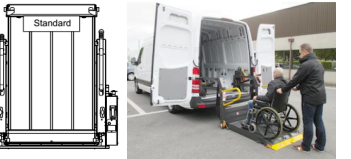 комплект для кріплення візка, що включають в себе: 4 паски (2 1. - з натягувачем та 2 - без натягувача) і 4 кріпильних елементи, зафіксованих до підлоги в місці встановлення візка – 4 комплекти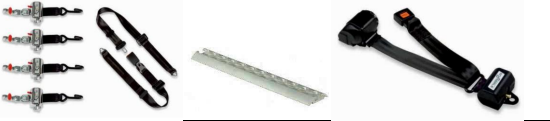 8 Встановлення механічного евакуаційного люка та приточно-витяжної вентиляції 9 Додатковий світильник, автоматичне включення при відкриванні дверей: над задніми дверима в кінці салону та над зсувними дверима - 2 шт.10 Світильники світлодіодного типу 11 Обклеювання автомобіля зовні, логотипи та написи соціальний автомобіль.